Raseinių r. Ariogalos gimnazijos įsigyti vadovėliai ir priemonės 2020 m.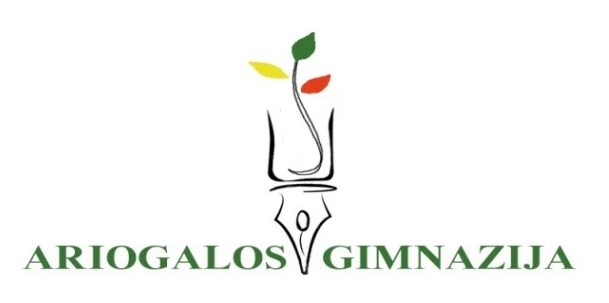 Parengė Simona Bartkienė   VADOVĖLIAIPRIEMONĖSEil. Nr.DalykasMokymo priemonėKiekisSuma EUR su PVM 1Lietuvių k. (PRADINĖ) LIETUVIŲ KALBA. Vadovėlis 2 klasei 1 dalis (TAIP!) 16121,162Lietuvių k. (PRADINĖ) LIETUVIŲ KALBA. Vadovėlis 2 klasei 2 dalis (TAIP!) 16121,163Lietuvių k. (PRADINĖ) LIETUVIŲ KALBA. Vadovėlis 2 klasei 3 dalis (TAIP!)16121,164Lietuvių k. (PRADINĖ) LIETUVIŲ KALBA. Vadovėlis 3 klasei 1 dalis (TAIP!) 45340,665Lietuvių k. (PRADINĖ) LIETUVIŲ KALBA. Vadovėlis 3 klasei 2 dalis (TAIP!) 45340,666Lietuvių k. (PRADINĖ) LIETUVIŲ KALBA. Vadovėlis 3 klasei 3 dalis (TAIP!) 45340,667Lietuvių k. (PRADINĖ) LIETUVIŲ KALBA. Mokytojo knyga 3 klasei (TAIP!)242,398Lietuvių k. (PRADINĖ) OPA PA +. Priešmokyklinuko skaitiniai 1 d.14,429Lietuvių k. (PRADINĖ) OPA PA +. Priešmokyklinuko skaitiniai 2 d.14,4210Lietuvių k. (PRADINĖ) OPA PA +. Priešmokyklinuko skaitiniai 3 d.14,42IŠ VISO:IŠ VISO:1881.441,1111Lietuvių k.,Dumčiuvienė V. ir kiti, 2018, Literatūra. Vadovėlis 10 kl. I d.218,8112Lietuvių k.,Dumčiuvienė V. ir kiti, 2018, Literatūra. Vadovėlis 10 kl. II d.218,8113Lietuvių k.,Dumčiuvienė V., Dulevičienė V., 2017, Literatūra, 9 kl. I d.437,6414Lietuvių k.,Dumčiuvienė V., Dulevičienė V., 2017, Literatūra, 9 kl.IId.437,64IŠ VISO:IŠ VISO:12112,9015Užsienio k. (anglų k.)Early School English Yummy English 1, 1 dalis 12109,5616Užsienio k. (anglų k.)Early School English Yummy English 1, 2 dalis12109,5617Užsienio k. (anglų k.)VirginiaEvans-JennyDooley. Exam Booster. Preparations for B2+ Level Exams35402,4818Užsienio k. (anglų k.)Tim Falla, Paul A. Davies. Solutions. Prie-Intermediate Student‘s Book 2nd edition15157,4519Užsienio k. (anglų k.)Solutions. Intermediate Student‘s Book. 3rd edition10104,97IŠ VISO:IŠ VISO:84884,0220Užsienio k. (rusų k.)Šag za šagom novy 1 vadovėlis 6 klasė40344,88IŠ VISO:IŠ VISO:40344,8821FizikaP. Pečiuliauskienė. FIZIKA. Vadovėlis XI–XII klasei. Elektra ir magnetizmas449,2122FizikaP. Pečiuliauskienė. FIZIKA. Vadovėlis XI–XII klasei. Judėjimas ir jėgos449,2123FizikaP. Pečiuliauskienė. FIZIKA. Vadovėlis XI–XII klasei. makrosistemos449,2124FizikaP. Pečiuliauskienė. FIZIKA. Vadovėlis XI–XII klasei. Modernioji fizika. Astronomija449,2125FizikaP. Pečiuliauskienė. FIZIKA. Vadovėlis XI–XII klasei. Svyravimas ir bangos449,21IŠ VISO:IŠ VISO:20246,0526GeografijaR.Šalna. Žemė 9 kl. 1 d.227,0027GeografijaR.Šalna. Žemė 9 kl. 2 d.227,00IŠ VISO:IŠ VISO:454,0028MatematikaMatematika Tau 5 kl. Id. 10180,0029MatematikaMatematika Tau 5 kl. Id. 10180,00IŠ VISO:IŠ VISO:20360,00 IŠ VISO IŠ VISOIŠ VISO 1833.442,96Eil. Nr.DalykasMokymo priemonėKiekisSuma EUR su PVM 1MatematikaKornelija Intienė, Vida Meškauskaitė. Matematika Tau plius. 5 klasė. Savarankiški ir kontroliniai darbai, 201515100,502MatematikaErdvinių figūrų rinkinys VI (Erdvinių figūrų rinkinys su skerspjūviais.)150,00IŠ VISO: IŠ VISO: 16150,503Rusų k.Šag za šagom novy  1 mokytojo knyga13,624Rusų k.Šag za šagom novy  1 CD14,815Rusų k.Šag za šagom novy  2 CD29,62IŠ VISO: IŠ VISO: 418,056Soc. pedagogėEdukacinis žaidimas „Akimirkos kartu“238,007Soc. pedagogėEdukacinis žaidimas „Minčių filtras“244,008Soc. pedagogėEdukacinis žaidimas „Atvirai aš“130,009Soc. pedagogėPykčio valdymo žaidimai                                            119,0010Soc. pedagogėRenkiesi Tu 115,0011Soc. pedagogėBingo "Manimi galima pasitikėti" 110,0012Soc. pedagogėPlakatas „Four Tenses: Present Continuous, Present / Past / Future Simple“111,4213Soc. pedagogėPlakatas „Ordinal and Cardinal Numbers 1-10“111,4214Soc. pedagogėPlakatas „Comparison of Adjectives I“111,4215Soc. pedagogėPlakatas „Feelings“111,4216Soc. pedagogėPlakatas „English Phonemic Symbols“111,4217Soc. pedagogėPlakatas „Degrees of Comparison of Adjective“111,42IŠ VISO: IŠ VISO: 14224,5218Pradinių klasiųKŪNO KULTŪRA. Mokytojo knyga 2 klasei326,7919Pradinių klasiųKŪNO KULTŪRA. Mokytojo knyga 3 klasei326,7920Pradinių klasiųKŪNO KULTŪRA. Mokytojo knyga 4 klasei326,79IŠ VISO: IŠ VISO: 980,3721Grožinė literatūraA.Šlepikas „Mano vardas Marytė“864,1022Grožinė literatūraMarčėnas "Eilėraščiai" 320,9023Grožinė literatūraM.Hadonas „Tas keistas nutikimas šuniui naktį“1063,2024Grožinė literatūra"Laiškai Liucijui"544,0525Grožinė literatūra"50/50 žudikas" 15,5026Grožinė literatūraL.Lauri "Siuntėjas"538,0527Grožinė literatūra"Robinzonas Kruzas" Daniel Defoe536,0028Grožinė literatūraLucy M.Montgomery  "Anė iš Žaliastogių"536,0029Grožinė literatūraGabrielis García Márquezas„Šimtas metų vienatvės"10127,9030Grožinė literatūraL. Frank Baum "NUOSTABUSIS OZO ŠALIES BURTININKAS"214,2431Grožinė literatūra"Alis stebuklų šalyje" 321,1832Grožinė literatūra"Petro imperatorė" KRISTINA SABALIAUSKAITĖ111,5433Grožinė literatūraSandra Brown "Pavojinga teritorija"13,7634Grožinė literatūraSandra Brown "Širdies klystkeliai" 13,5635Grožinė literatūraJenni Fletcher "Piršlybos... Traukinyje"16,5336Grožinė literatūraJenni Fletcher "Violeta ryžtasi... Ištekėti"16,5337Grožinė literatūraRichard C. Morais "Šimto žingsnių kelionė. Nuo Bombėjaus iki Paryžiaus"18,2938Grožinė literatūraCamila Läckberg "AUKSINIS NARVELIS"115,4839Grožinė literatūra7 efektyviai veikiančių žmonių įpročiai111,38IŠ VISO: IŠ VISO: 65538,1940IŠ VISO:1081.011,63 